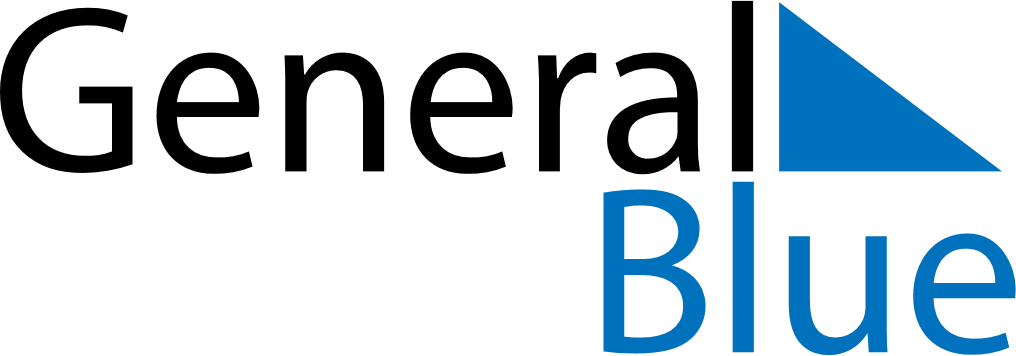 June 2019June 2019June 2019June 2019June 2019June 2019BahamasBahamasBahamasBahamasBahamasBahamasMondayTuesdayWednesdayThursdayFridaySaturdaySunday123456789Randol Fawkes Labour DayPentecost10111213141516Whit Monday1718192021222324252627282930NOTES